Министерство образования и науки Самарской областиГосударственное бюджетное образовательное учреждение дополнительного профессионального образования (повышения квалификации) специалистов – центр повышения квалификации«Региональный социопсихологический центр»Итоговая  работа по курсу повышения квалификации «Психолого-педагогическое сопровождение реализации ФГОС дошкольного образования»по теме «Разработка мероприятия для детей дошкольного возраста в условиях реализации ФГОС дошкольного образования»Проект выполнил(а):Бикмурзина Оксана Владимировна,Воспитатель СП ДС «Солнышко»ГБОУ СОШ с. Малая Малышевкам.р. КинельскийСамарская область Работу проверила:Сечкина Ольга Константиновна, начальник отдела психолого-педагогического сопровождения образовательного процесса в ДОУ, доцент кафедры социально-гуманитарных наук, к. псх. н.                                       Самара 2015Тема: Весенняя прогулка (старшая группа)Цель: Продолжать обогащать знания детей о времени года весна, о её приметах и сезонных изменениях в природе.Задачи: уточнить признаки весны, закрепить название первых весенних месяцев, познакомить с понятием «оттепель», показать зависимость роста растений от изменений в природе (тает снег, солнце греет и т.д.), учить передавать в рисунке картины природы, развивать эстетическое восприятие, закреплять знания о перелётных птицах.Вводная часть:Дети, сегодня на прогулке мы наблюдали за природными изменениями весной. Беседовали о перелётных птицах. Рассматривали небо и деревья. Давайте посмотрим на картину и поговорим об этом прекрасном времени года. Описание картины «Дети весной пускают кораблики»На картине изображено время года весна.  На осине птицы свили гнёзда,  а на берёзе висит скворечник.  Дети около дома пускают кораблики в ручейке (3 ребенка около ручейка, один только вышел из дома). За домами виднеются высокие ёлки. Небо чистое, ясное.Стихотворение А.Н. Плещеева «Весна»Уж тает снег, бегут ручьи, В окно повеяло весною…Засвищут скоро соловьи, И лес оденется листвою!Чиста небесная лазурь, Теплей и ярче солнце стало,Пора метелей злых и бурьОпять надолго миновала….Вопросы воспитателя и ответы детей по картине:Ребята какое время года изображено на картине?Дети: весна, весна наступает…Как называется первый весенний месяц?Дети: понедельник.  март – ответил один ребенок.А как мы узнаём, что наступила весна?Дети: лужи везде, тает лёд, снег тает, тепло наступает, солнышко блестящее, травка зелёная.Сколько детей  на картине?Дети: четыре.Что делают дети?Дети: пускают кораблики, кто то смотрит просто, кто то гуляет, кто то домой идёт, нет только вышел. Ребята, а что такое оттепель? Как вы понимаете это название?Дети: когда тепло наступает, снег падает, сосульки падают от жары, сосульки отлепляются от крыши, тепло и теплее становится, просыпаешься весь мокрый, все морозы уходят.А, что делают птицы?Дети:  летят, строят гнёзда, ищут еду, птицы сидят в гнёздах, они только прилетели.А почему они зимой  не вьют гнёзда?Дети: им холодно, они не видят веточки под снегом, нет они зимой улетают в теплые края.Какие деревья вы видите на картине?Дети: березы, ёлки, и коричневые ещё. Как вы думаете, что случится, если весна не наступит?Дети: будет холодно, все птицы не прилетят, не наступит лето, все замёрзнут, дети не смогут пускать в луже кораблики, не будет листьев на деревьях. У нас есть календарь природы и давайте сейчас отметим на нём время года весна.Дети: да давайте, а можно я поверну стрелочку… Ребята, а вы слышали выражение «грачи прилетели»?  Как вы понимаете это выражение, опишите.Дети: скоро будет весна вот и прилетели они; значит стало тепло; да стало тепло и у них там еда закончилась, а у нас снег растаял и они прилетели. Составьте свой рассказ, глядя на картину.Дети: Плывут кораблики, птички строят гнёзда, снег тает. Птицы летят, мальчики гуляют. Рядом дома и деревья. (Егор Ж.)Дети пускают кораблики. На улице тепло, и сосульки тают. Снег растаял, и побежали ручейки. (Юля Б).Дети гуляют на улице тепло. Солнышко светит, травка зеленеет. Небо красивое, голубое. (Александра Д). Давайте нарисуем это чудесное время года – весна.Дети: давайте. Ребята, а вы встречали ручейки, пускали кораблики?Дети: да, когда шли к бабуле видели красивые ручейки; мы с мамой шли видели ручеёк, но кораблики не пускали; а у меня катер большой и он не едет по ручью; а мы пускали с сестрой.  А если ваш кораблик перевернется, как вы поступите?Дети: я его поверну, как он должен стоять; поставим его; вытру и поставлю снова.Придумайте вопросы глядя на картину.Дети: почему скворцы прилетают только весной? Почему дети играют около ручья? Мне интересно, что будет, если кораблик перевернётся? А как дети запускают кораблик? Что происходит со снегом, когда греет солнце?Дети: он тает; он становится водой;  он растает и будут ручьи. Правильно он тает, превращается в воду. А куда же потом девается так много воды?Дети: она высыхает;  деревья выпивают её; в землю уходит.  Ребята поразмышляйте, почему ручеёк не стоит на месте как лужа, а бежит?Дети: ветер дует и он бежит; я думаю, потому что он лёгкий; лужа не длинная, а круглая вот и стоит на месте. Создание игровой ситуации:Наступила весна, побежали ручейки. Зайчики в лесу обрадовались и  стали выходить из своих домиков, но как только они слышали, что рядом волк, то немедленно возвращались в домики. Они были очень внимательные и ловкие и поэтому не попадались волку. А давайте проверим насколько вы внимательные и ловкие? Поиграем в игру «Зайчики в домике».Атрибуты для игры:  шапочки – маски с изображением зайчиков, и одна с изображением волка, обручи (домики).Цель: обогащать двигательные навыки детей,  имитировать движения зайца, действовать по сигналу, укреплять мышцы туловища и конечностей, учить быть внимательными.Ход игры: обручи лежат на полу – это домики зайчат. По сигналу «раз, два, три, четыре, пять – вышел зайчик погулять!» зайки выбегают из «домиков» и прыгают, бегают.  По сигналу «серый волк» бегут в «домики».  Пойманный ребёнок меняется с волком масками, ролями.Создание опорной схемы по П.Я. Гальперину.Формирование мотивационной основы действия:Дети узнают, что такое оттепель и попробуют на практике пускать кораблики по ручейку. Составление схемы ориентировочной основы действия:- на прогулке наблюдать за сезонными изменениями в природе: тает снег, с крыш капает, на деревьях набухают почки, бегут ручьи.- на НОД рассмотреть картину  и провести беседу.- записать ответы детей.- нарисовать время года весна.- сделать кораблики и пустить в ручеёк.4. Формирование действия в материальной форме:- дети рисуют на тему весна пришла, отмечают время года на календаре природы.5. Громкая социализированная речь.- составление рассказа по картине.- ответы на вопросы воспитателя.- высказывание своей точки зрения.6. формирование действий во «внешней речи про себя»- усваивают новые названия- во время рисования размышляют и рисуют по памяти.7. предметное содержание действия- на календаре природы отметили время года весна- нарисовали по воображению время года весна- из бумаги сделали кораблики и запустили в ручеёкРабота с родителями:Рекомендовать родителям закреплять дома с детьми названия весенних месяцев; рассказать детям о своём детстве;Предложить родителям изготовить на выбор кораблики и кормушки для птиц. В папке – передвижке предоставить информацию об укреплении иммунитета детей весной.Проблемная ситуация по Савенкову.Выбор темы: Весенняя прогулка.Актуальность: Скоро наступит весна. Детей заинтересовала фраза «Пробуждение природы».Цель исследования: узнать как пробуждается природа весной. Что происходит со снегом и растениями.Гипотеза: мы предположили, что весной становится тепло и снег тает, бегут ручейки, растаявший снег  питает землю и благодаря этому на деревьях появляются листики.Методы: - прочитать иллюстрированную сказку «Двенадцать месяцев»- спросить у родителей - с наступлением весны провести наблюдение за природой ( в течении двух недель)Основная часть: С наступлением весны, в марте мы наблюдали за природными изменениями. Первую неделю снег таял, с каждым днём становилось теплее, бежали ручьи.  На второй неделе стало еще теплее, прилетели грачи, на деревьях появились листочки, а на полянках виднелась трава. В опросе участвовало 14 человек.Выводы: наша гипотеза подтвердилась полностью – мы доказали, что с наступлением весны природа пробуждается, становится тепло, появляются листья на деревьях, прилетают грачи и бегут ручейки.Практическая значимость: дети будут знать, что с наступлением весны прилетают птицы с  Юга, вьют гнёзда.  Природа пробуждается. Можно одеваться легче. Дети попробуют пускать кораблики.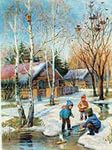 